cenník nájmu plochy platný od 1. 2. 2020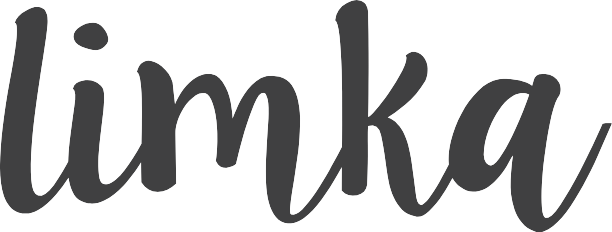 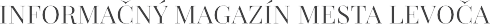 Údajevmmsúorientačné.stranaobálkystranaobálkystranaobálkyA4vnútroA5vnútroA6vnútroA7vnútroZľava naopakovanie: 2x-5%3 - 5x - 7%6 - 9x - 10%10 a viac - 13%Riadkové a nekomerčné oznamydo160znakov:7€Riadková komerčná inzerciado160znakov:24€Spomienky a poďakovania: 12 €